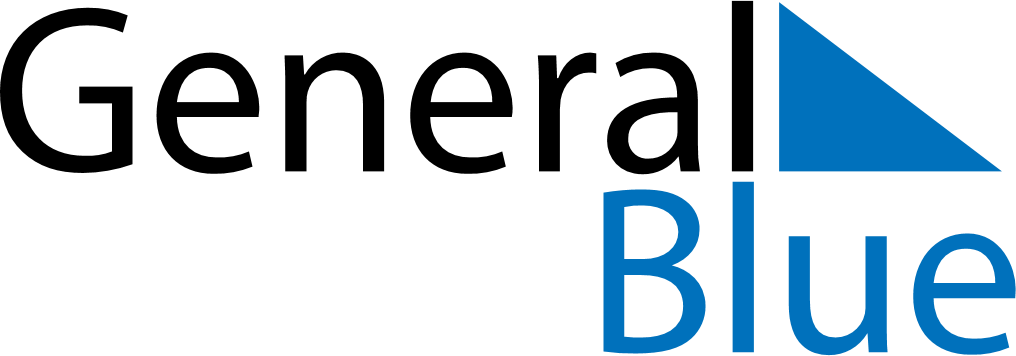 May 2021May 2021May 2021May 2021May 2021May 2021BahamasBahamasBahamasBahamasBahamasBahamasSundayMondayTuesdayWednesdayThursdayFridaySaturday123456789101112131415Mother’s Day1617181920212223242526272829PentecostWhit Monday3031NOTES